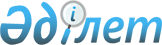 О Джандосове У.А.Указ Президента Республики Казахстан от 21 ноября 2001 года N 723

      По представлению Премьер-Министра Республики Казахстан освободить Джандосова Ураза Алиевича от должности заместителя Премьер-Министра Республики Казахстан. 

 

     Президент     Республики Казахстан
					© 2012. РГП на ПХВ «Институт законодательства и правовой информации Республики Казахстан» Министерства юстиции Республики Казахстан
				